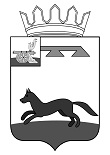 АДМИНИСТРАЦИЯ  МУНИЦИПАЛЬНОГО ОБРАЗОВАНИЯ«ХИСЛАВИЧСКИЙ РАЙОН» СМОЛЕНСКОЙ ОБЛАСТИП О С Т А Н О В Л Е Н И Еот 23 июня 2022 года № 214О внесении изменений в постановление Администрации муниципального образования «Хиславичский район» Смоленской области от 17 августа  2016 г. № 319 « Об утверждении правил использования водных объектов общего пользования, расположенных на территории муниципального образования «Хиславичский район» Смоленской области, для личных,  бытовых нужд, любительского и спортивного рыболовства»В соответствии со ст.17 Федерального закона от 25.12.2018 г. № 475-ФЗ «О любительском рыболовстве и о внесении изменений в отдельные законодательные акты Российской Федерации» и ч. 8 ст. 6 ВК РФ вступившего в силу 01.01.2020 г.Администрация муниципального образования «Хиславичский район» Смоленской области п о с т а н о в л я е т:1. Внести в постановление Администрации муниципального образования «Хиславичский район» Смоленской области от 17 августа  2016 г. № 319 « Об утверждении правил использования водных объектов общего пользования, расположенных на территории муниципального образования «Хиславичский район» Смоленской области, для личных,  бытовых нужд, любительского и спортивного рыболовства» следующие изменения:1.1. В пункте 2.4. Правил слова «и спортивного» исключить.2. Контроль за исполнением настоящего постановления возложить на заместителя Главы муниципального образования «Хиславичский район» Смоленской области В.И. Златарева.Глава муниципального образования«Хиславичский район»                                                                               А.В. ЗагребаевСмоленской области                                                           	Визирование правового акта:Отп.: 1 экз. – в делоИсп.: Т.В. УщекоТел.: 2-22-80«23» июня  2022 г.Отп.: 1 экз. – в делоИсп.: Т.В. УщекоТел.: 2-22-80«23» июня  2022 г.Визы:В.И. Златарев_____________________________________________ «23» июня  2022 г.Визы:Т.В. Ущеко_____________________________________________«23» июня  2022 г.